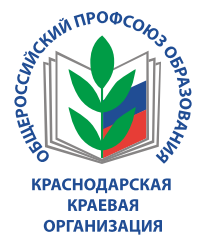 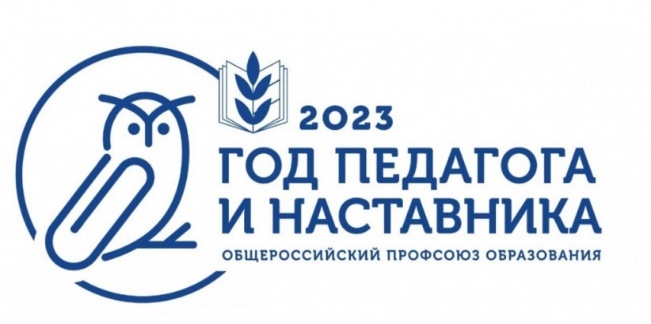 ИНФОРМАЦИОННЫЙ ЛИСТОК«АЗБУКА ПРАВА:ГАРАНТИИ, КОМПЕНСАЦИИ ИМЕРЫ СОЦИАЛЬНОЙ ПОДДЕРЖКИМОЛОДОГО ПЕДАГОГА (специалиста)»(рубрика «Профсоюз информирует», 2023 г.)МОЛОДОЙ ПЕДАГОГ (СПЕЦИАЛИСТ) ДОЛЖЕН БЫТЬ 
ОЗНАКОМЛЕН С КОЛЛЕКТИВНЫМ ДОГОВОРОМРаботодатель обязан ознакомить работника под роспись с коллективным договором, а также правилами внутреннего трудового распорядка, иными локальными нормативными актами, непосредственно связанными с трудовой деятельностью работника. Коллективный договор - это правовой акт, который регулирует социально - трудовые отношения в образовательной организации (статья 40 и статья 68 Трудового кодекса Российской Федерации).КТО СЧИТАЕТСЯ МОЛОДЫМ СПЕЦИАЛИСТОМЭто гражданин в возрасте до 35 лет включительно, завершивший обучение по основным профессиональным программам и (или) по программам профессионального обучения, впервые устраивающийся на работу в соответствии с полученной квалификацией (статья 1 Закона Краснодарского края от 4 марта 1998 г. N 123-КЗ "О государственной молодежной политике в Краснодарском крае").Молодым специалистом также признается работник, в возрасте до 35 лет включительно, находящийся в трудовых отношениях с работодателем и приступивший к работе в должности педагогического работника в течение двух лет после окончания организации высшего или профессионального образования;-  статус молодого специалиста действует в течение трех лет;- статус молодого специалиста сохраняется или продлевается в случаях: призыва на военную службу или направления на заменяющую ее альтернативную гражданскую службу; перехода работника в другую организацию, осуществляющую образовательную деятельность на территории края; нахождения в отпуске по уходу за ребенком до достижения им возраста трех лет(пункт 8.6. Отраслевого соглашения по организациям, находящимся в ведении министерства образования, науки и молодежной политики Краснодарского края, на 2022 -2041 гг.).УСТАНОВЛЕНИЕ ИСПЫТАТЕЛЬНОГО СРОКА ПРИ ПРИЕМЕ НА РАБОТУ МОЛОДОГО СПЕЦИАЛИСТА НЕДОПУСТИМО!Испытание при приеме на работу не устанавливается для лиц, получивших среднее профессиональное образование или высшее образование по имеющим государственную аккредитацию образовательным программам и впервые поступающих на работу по полученной специальности в течение 1-го года со дня получения профессионального образования соответствующего уровня (статья 70 Трудового кодекса РФ).ОБЕМ УЧЕБНОЙ НАГРУЗКИ ПЕДАГОГИЧЕСКИХ РАБОТНИКОВЭто обязательное условие трудового договора, заключаемого с педагогическим работником (статья 57 Трудового кодекса Российской Федерации; пункт 1.4. приложения № 2 к приказу Минобрнауки России от 22.12.2014 N 1601 "О продолжительности рабочего времени (нормах часов педагогической работы за ставку заработной платы) педагогических работников и о порядке определения учебной нагрузки педагогических работников, оговариваемой в трудовом договоре").РЕГИОНАЛЬНАЯ ЕЖЕМЕСЯЧНАЯ ВЫПЛАТА В РАЗМЕРЕ 3 000 РУБЛЕЙМолодому педагогическому работнику - выпускнику образовательной организации высшего или среднего профессионального образования в возрасте до 35 лет, трудоустроившемуся по основному месту работы в муниципальную общеобразовательную организацию Краснодарского края, осуществляется ежемесячная выплата в размере 3 000 рублей в течение трех лет (приказ регионального отраслевого министерства от 27.04.2022 года № 1005 «Об утверждении Общих требований и условий осуществления доплат, определенных подпунктами 1.2, 1.3 пункта 1 и подпунктами 2.2 – 2.4 пункта 2 раздела III «Методика распределения субвенций между бюджетами муниципальных районов (городских округов) Краснодарского края» приложения 3 к Закону Краснодарского края  от 3 марта 2010 г. № 1911 – КЗ «О наделении органов местного самоуправления муниципальных образований Краснодарского края государственными полномочиями в области образования» ).ЕЖЕГОДНАЯ ДЕНЕЖНАЯ ВЫПЛАТА К НАЧАЛУ УЧЕБНОГО ГОДА ПЕДАГОГИЧЕСКИМ РАБОТНИКАМ ОБЩЕОБРАЗОВАТЕЛЬНЫХ ОРГАНИЗАЦИЙ в сумме 5 750 рублейВыплачивается в период с 25 августа по 10 сентября соответствующего года при условии:	- трудоустройство  по основному месту работы;	- занятие работником штатной должности в размере не менее 0,5 ставки без учета отработанного времени. При занятии штатной должности в размере менее 0,5 ставки, выплата производится пропорционально размеру занятой штатной должности без учета отработанного времени.	Выплата не предоставляется работникам, находящимся по состоянию на 1 августа соответствующего года в длительном отпуске сроком до одного года или в отпуске по уходу за ребенком до достижения им возраста трех лет. (Постановление главы администрации (губернатора) Краснодарского края от 19.08.2022 года № 582 «Об установлении ежегодной денежной выплаты к началу учебного года педагогическим работникам государственных общеобразовательных организаций Краснодарского края и утверждении порядка ее предоставления». Постановление действует до 31.12.2024 года).ПРЕМИЯ АДМИНИСТРАЦИИ КРАСНОДАРСКОГО КРАЯ ПЕДАГОГИЧЕСКИМ РАБОТНИКАМ ОБЩЕОБРАЗОВАТЕЛЬНЫХ ОРГАНИЗАЦИЙ, ПОДГОТОВИВШИМ ОДНОГО И БОЛЕЕ ВЫПУСКНИКОВ, НАБРАВШИХ МАКСИМАЛЬНОЕ КОЛИЧЕСТВО БАЛЛОВ ПО РЕЗУЛЬТАМАМ ЕГЭПремия выплачивается в размере ста тысяч рублей.Постановление главы администрации (губернатора) Краснодарского края от 27.07.2022г. № 465 «Об учреждении ежегодных премий администрации Краснодарского края». ЕЖЕМЕСЯЧНАЯ КОМПЕНСАЦИОННАЯ ВЫПЛАТА    ПЕДАГОГИЧЕСКИМ РАБОТНИКАМ ЗА РАБОТУВ СЕЛЬСКОЙ МЕСТНОСТИ Специалистам, работающим в сельской местности, к окладу (должностному окладу), ставке заработной платы устанавливается выплата в размере 25% (пункт 4.6. Постановления главы администрации (губернатора) Краснодарского края от 27.11.2008 № 1218, пункт 5.3.2. Отраслевого соглашения по организациям, находящимся в ведении министерства образования, науки и молодежной политики Краснодарского края, на 2022-2024 гг.).ОПЛАТА ЖИЛОГО ПОМЕЩЕНИЯ, ОТОПЛЕНИЯ И ОСВЕЩЕНИЯ ПЕДАГОГИЧЕСКИМ РАБОТНИКАМ СЕЛЬСКОЙ МЕСТНОСТИРазмер компенсации педагогическому работнику, педагогическому работнику, вышедшему на пенсию, их членам семьи (детям, супругу родителям) определяется с начала месяца, в котором ими представлены документы для предоставления компенсации по тарифам, действующим на момент расчета, утвержденным в соответствии с действующим законодательством:1) компенсация расхода электроэнергии по оплате освещения из расчета 15 кВт-часов в месяц на одного человека;2) компенсация оплаты жилья - в пределах расчета площади жилья, но не более 25 рублей за 1 кв. метр;3) компенсация оплаты отопления тепловой энергией или природным газом - по показателям соответствующих приборов учета, а в случае их отсутствия - по утвержденным нормативам потребления коммунальной услуги по отоплению;4) компенсация приобретенного угля, сжиженного углеводородного газа, мазута топочного, дров, в части расходов на оплату отопления, по показателям в соответствии с таблицей:(пункты 7, 10 Постановления главы администрации (губернатора) Краснодарского края от 11.05.2011 г. № 475 "О предоставлении мер социальной поддержки педагогическим работникам образовательных организаций, проживающим и работающим в сельских населенных пунктах, рабочих поселках (поселках городского типа) на территории Краснодарского края, по оплате жилых помещений, отопления и освещения").ПРОВЕДЕНИЕ МЕДИЦИНСКИХ ОСМОТРОВ 
ПЕДАГОГИЧЕСКИХ РАБОТНИКОВОсмотры педагогических работников осуществляются за счет средств работодателя (статья 213 Трудового кодекса Российской Федерации).ДОПОЛНИТЕЛЬНОЕ ПРОФЕССИОНАЛЬНОЕ ОБРАЗОВАНИЕ ПО ПРОФИЛЮ ПЕДАГОГИЧЕСКОЙ ДЕЯТЕЛЬНОСТИНе реже 1-го раза в 3 года с сохранением места работы, средней заработной платы по основному месту работы, оплатой командировочных расходов за счет средств работодателя (статья 47 Федерального закона от 29.12.2012 N 273-ФЗ "Об образовании в Российской Федерации"; статьи 168, 187 Трудового кодекса Российской Федерации).АТТЕСТАЦИЯ ПЕДАГОГИЧЕСКИХ РАБОТНИКОВ 
В ЦЕЛЯХ ПОДТВЕРЖДЕНИЯ СООТВЕТСТВИЯ 
ЗАНИМАЕМЫМ ИМИ ДОЛЖНОСТЯМ 
(НЕЗАВИСИМО ОТ ЖЕЛАНИЯ РАБОТНИКА)Такая аттестация проводится 1 раз в 5 лет (статья 49 Федерального закона от 29.12.2012 N 273-ФЗ "Об образовании в Российской Федерации").АТТЕСТАЦИЯ ПЕДАГОГИЧЕСКИХ РАБОТНИКОВ 
В ЦЕЛЯХ УСТАНОВЛЕНИЯ КВАЛИФИКАЦИОННОЙ КАТЕГОРИИ 
(ПО ЖЕЛАНИЮ РАБОТНИКА)Такая аттестация проводится по желанию работника (статья 49 Федерального закона от 29.12.2012 N 273-ФЗ "Об образовании в Российской Федерации").СОХРАНЕНИЕ ОПЛАТЫ ТРУДА ПЕДАГОГИЧЕСКИМ РАБОТНИКАМ ПРИ ИСТЕЧЕНИИ СРОКА ДЕЙСТВИЯ КВАЛИФИКАЦИОННОЙ КАТЕГОРИИОплата труда сохраняется до 1 года при временной нетрудоспособности, нахождении в отпуске по беременности и родам, по уходу за ребенком до достижения им возраста трех лет, возобновлении педагогической работы после военной службу по призыву и др. (пункт 5.2.10.  Отраслевого соглашения по организациям, находящимся в ведении министерства образования, науки и молодежной политики Краснодарского края, на 2021-2024 гг.).ПРЕДОСТАВЛЕНИЕ ЗЕМЕЛЬНОГО УЧАСТКА В БЕЗВОЗМЕЗДНОЕ ПОЛЬЗОВАНИЕГосударственные и муниципальные земельные участки предоставляются в безвозмездное пользование на срок не более чем 6 лет для индивидуального жилищного строительства или ведения личного подсобного хозяйства, в том числе педагогическим работникам, работающим в населенных пунктах муниципальных образований Краснодарского края. В случае, если педагогический работник в течение 5 лет безвозмездного пользования предоставленным земельным участком, использовал этот участок по назначению и проработал этот период времени в конкретном населенном пункте муниципального образования по конкретной специальности, то по его заявлению решением уполномоченного органа местного самоуправления этот земельный участок предоставляется в собственность педагогу бесплатно (Закон Краснодарского края от 23 июля 2015 года № 3232-КЗ "Об установлении специальностей и муниципальных образований, на территориях которых гражданам, работающим по основному месту работы, предоставляются земельные участки, находящиеся в государственной или муниципальной собственности, в безвозмездное пользование").ПРЕДОСТАВЛЕНИЕ СОЦИАЛЬНЫХ ВЫПЛАТ НА ОПЛАТУ ПЕРВОНАЧАЛЬНОГО ВЗНОСА ПРИ ПОЛУЧЕНИИ ИПОТЕЧНОГО ЖИЛИЩНОГО КРЕДИТА НА ПРИОБРЕТЕНИЕ ЖИЛОГО ПОМЕЩЕНИЯПредоставляются социальные выплаты на оплату первоначального взноса при получении ипотечного жилищного кредита в пределах установленной расчетной нормы площади жилого помещения.Претендентами на предоставление социальной выплаты являются:1) Граждане и члены их семей, состоящие на учете в качестве нуждающихся в жилых помещениях, предоставляемых по договорам социального найма;2) Работники бюджетной сферы Краснодарского края, непрерывно работающие в бюджетных организациях по основному месту работы не менее двух последних лет, и члены их семей. При этом срок перерыва в работе не должен превышать 21 календарный день, который учитывается в составе периода непрерывности;3) Граждане - члены многодетной семьи. (Постановление главы администрации (губернатора) Краснодарского края от 16 сентября 2016 г. N 712 "Об утверждении Порядка предоставления гражданам социальных выплат на оплату первоначального взноса при получении ипотечного жилищного кредита на приобретение жилого помещения во вновь возводимых (возведенных) многоквартирных домах или на строительство индивидуального жилого дома").Предоставление социальных выплат для оплаты первоначального взноса при получении жилищного кредита, в том числе ипотечного жилищного кредита, на приобретение, строительство и реконструкцию жилого помещения педагогическим работникам, работающим в общеобразовательных организациях Краснодарского края, в размере 1 миллион рублейПретенденты на предоставление социальной выплаты должны:- занимать штатную должность в полном объеме (не менее одной ставки) или учебной (преподавательской) работы не менее 18-ти часов в неделю;- проживать на территории Краснодарского края в течение последних 10 лет на дату подачи документов для включения в список;- претендент и члены его семьи не обеспечены жилыми помещениями или обеспечены жилыми помещениями общей площадью менее 10 квадратных метров на одного члена семьи. - претендент и члены его семьи не производили в течение последних двух лет отчуждение жилого помещения, находящегося в собственности Претендента и членов его семьи.Постановление главы администрации (губернатора) Краснодарского края от 13 декабря 2021г. № 912 «Об утверждении Порядка предоставления социальных выплат для оплаты первоначального взноса при получении жилищного кредита, в том числе ипотечного жилищного кредита, на приобретение, строительство и реконструкцию жилого помещения педагогическим работникам, работающим в государственных общеобразовательных организациях Краснодарского края или муниципальных общеобразовательных организациях, находящихся на территории Краснодарского края, медицинским работникам, замещающим должности врачей, работающим в государственных учреждениях здравоохранения Краснодарского края, работникам, состоящим в трудовых отношениях с государственными учреждениями, подведомственными министерству труда и социального развития Краснодарского края». ОБЯЗАТЕЛЬСТВА СОЦИАЛЬНЫХ ПАРТНЕРОВ ПО РЕАЛИЗАЦИИ МОЛОДЕЖНОЙ ПОЛИТИКИ В ОТРАСЛИ ОБРАЗОВАНИЯ КРАСНОДАРСКОГО КРАЯМинистерство: - контролирует расходование средств краевого бюджета, направляемых на выплату доплат молодым педагогическим работникам общеобразовательных организаций;- обеспечивает методическое сопровождение работы молодых педагогов в начале профессиональной деятельности (участие в работе методических объединений, Школ молодого учителя и прочее);- способствует реализации современных моделей наставничества в сфере сопровождения образовательной, проектной, исследовательской, творческой деятельности педагогов;-  организовывает работу по формированию и обучению резерва из числа молодежи на руководящие должности.8.5.2. Профсоюз:	- обеспечивает правовую и социальную защищенность молодых специалистов; - ежегодно организует профсоюзный Форум молодых педагогов «ПрофСтарт»;- реализует социально – значимые проекты по профориентации   среди обучающихся в профессиональных образовательных организациях по педагогическим специальностям.8.5.3. Стороны совместно способствуют: - предоставлению мер социальной поддержки работникам из числа молодежи, впервые поступивших на работу, установлению им надбавок к заработной плате, на условиях, предусмотренных трудовым договором, коллективным договором или локальными нормативными актами; 	- закреплению наставников за работниками из числа молодежи в первый год их работы в отрасли, установлению наставникам доплаты за проводимую работу на условиях, определяемых коллективными договорами;- выявлению и поддержке талантливых педагогов в рамках регионального конкурса для молодых специалистов «Педагогический дебют», других профессиональных конкурсах «Педагогического Олимпа Кубани» в специальных номинациях (молодой учитель - логопед и т.п.);- содействует деятельности Ассоциации и Советов молодых педагогов Краснодарского края;	- поощрению молодых педагогов, активно участвующих в творческой, воспитательной и общественной деятельности образовательных организаций;	-  осуществлению дополнительного профессионального образования по программам повышения квалификации для женщин в течение первого года работы после их выхода из отпуска по уходу за ребенком;- обеспечению гарантий и компенсаций работникам из числа молодежи, обучающихся в образовательных организациях, в соответствии с действующим законодательством Российской Федерации и коллективным договором;- поддержке патриотического воспитания молодежи, молодежного досуга, физкультурно - оздоровительной и спортивной работы;- способствуют предоставлению мер социальной поддержки обучающимся по образовательным программам высшего образования по специальностям и направлениям подготовки "Образование и педагогические науки", допущенным в установленном порядке к педагогической деятельности. (пункты 8.5.1, 8.5.2., 8.5.3.  Отраслевого соглашения по организациям, находящимся в ведении министерства образования, науки и молодежной политики Краснодарского края, на 2022-2024 гг.).Аналогичные обязательства включены в содержание территориальных (городских, районных) отраслевых соглашений.	Поощрение педагогических работников – членов Профсоюза, являющихся наставниками обучающихся, показавших достижения во всероссийской олимпиаде школьников и национальных чемпионатах по профессиональному мастерству	- подготовка победителя или призера всероссийской олимпиады школьников (100 – 60 тысяч рублей);- подготовка победителя или призера итоговых соревнований    Национального чемпионата «Молодые профессионалы» и Национального чемпионата профессионального мастерства для лиц с инвалидностью и ограниченными возможностями здоровья «Абилимпикс» (25 – 30 тысяч рублей).Комитет краевой организации Профсоюза предоставляет членам Профсоюза возможность бесплатного получения квалифицированной юридической помощи.  Вид энергоносителя для нужд отопления (единица измерения)Показатели для расчета размера компенсации на 1 человека в месяц (отопительный период)Уголь (тонн)0,057 (0,344) Но не менее 1,7 тонны угля на отопительный период на одну семьюСжиженный углеводородный газ (кг)25Мазут топочный (кг)29 (174)Дрова (куб. метров)0,15 (0,9)